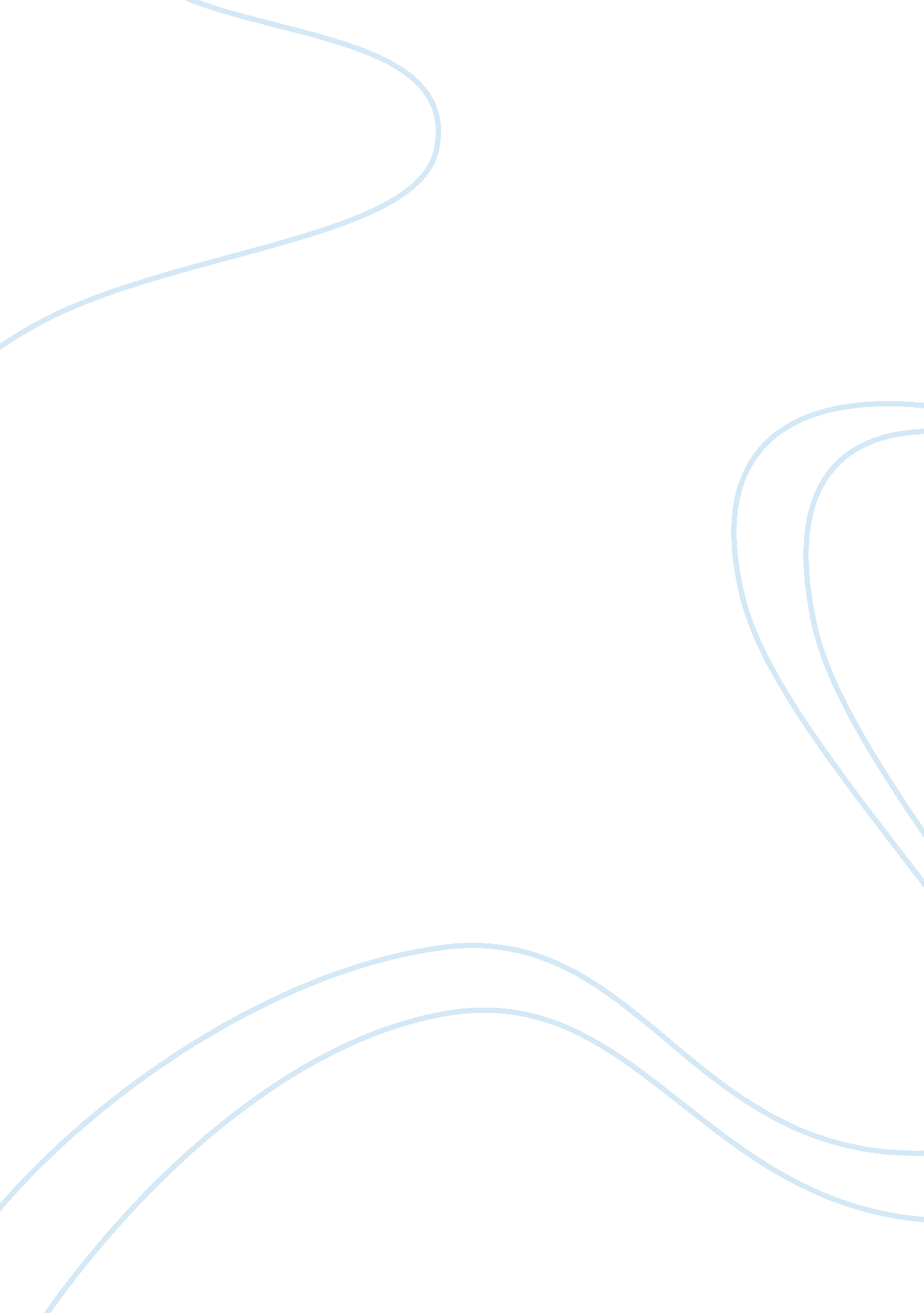 Folk gamesCountries, Philippines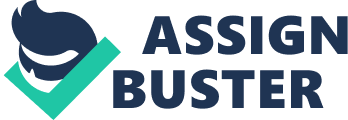 Output Output Process Process Input Input Relevance in the Field of Education Relevance in the Field of Education Promotional Video in Promoting the Five Philippine Folk/Native Games Promotional Video in Promoting the Five Philippine Folk/Native Games Characteristics of Five Philippine Folk/Native Games 1. Tinikling Game 2. Kasipa sa Mangis 3. Arnis 4. Palo-palo 5. Sungka Characteristics of Five Philippine Folk/Native Games 6. Tinikling Game 7. Kasipa sa Mangis 8. Arnis 9. Palo-palo 10. Sungka Fig. 1 Framework in the Analysis of Five Philippine Folk/Native Games Bibliography A. Books Garcia, Crispina et al.,(1995). Music, Arts and Physical Education 5. Rex Printing Company Incorporated. Quezon City. Lopez, Mellie L. (2001). A Study of Philippine Games. University of the Philippines Printing Press. Pangilinan et al., (1995). Music, Art, and Physical Eucation 5. Quezon City. Perez. Vilma V.,(2003). MAPEH I. St. Bernadette Publications, Inc. Quezon City Unpublished Works Avedon, Elliot M. et al., “ The Study of Games". Unpublished Thesis. University of New York, 1971. Bernardo, Gabriel A. “ A Study of Sungka – Philippine Variant of a Widely Distributed Dundes Alan., “ On Game Morphology: A Study of the Structure of Non-Verbal Folklore". Unpublished Thesis. University of California. 1964 Huinzinga, Johan., “ Homo Ludens: A Study of Play Element in Culture". Unpublished Thesis. Boston 1964. Malay, Armando. “ A Study of Games in the Philippines". Unpublished Thesis. University of the Philippines. 1956. Phelan, John L. “ The Hispanization of the Philippines". Madison 1959. Roberts, John M. et al., “ Games in Culture". Unpublished Thesis. University of Texas. 1959 B. Newspaper Manila Bulletin. Pinoy in Thoughts, in Words — and in Games!. October 15, 2009 D. Electronic Resources  http://www. pasyalan. net/nativegames/ http://k. 1asphost. com/filipinogames9/pg. html http://www. travelsmart. net/article/105470/ http://www. angelfire. com/games4/pigssai/tradrules. html www. marimari. com/content/philippines/best_of/games. htm en. wikipilipinas. org/index. php? title= Filipino-traditional-games C. Other Sources Webster’s New World Dictionary 1996 